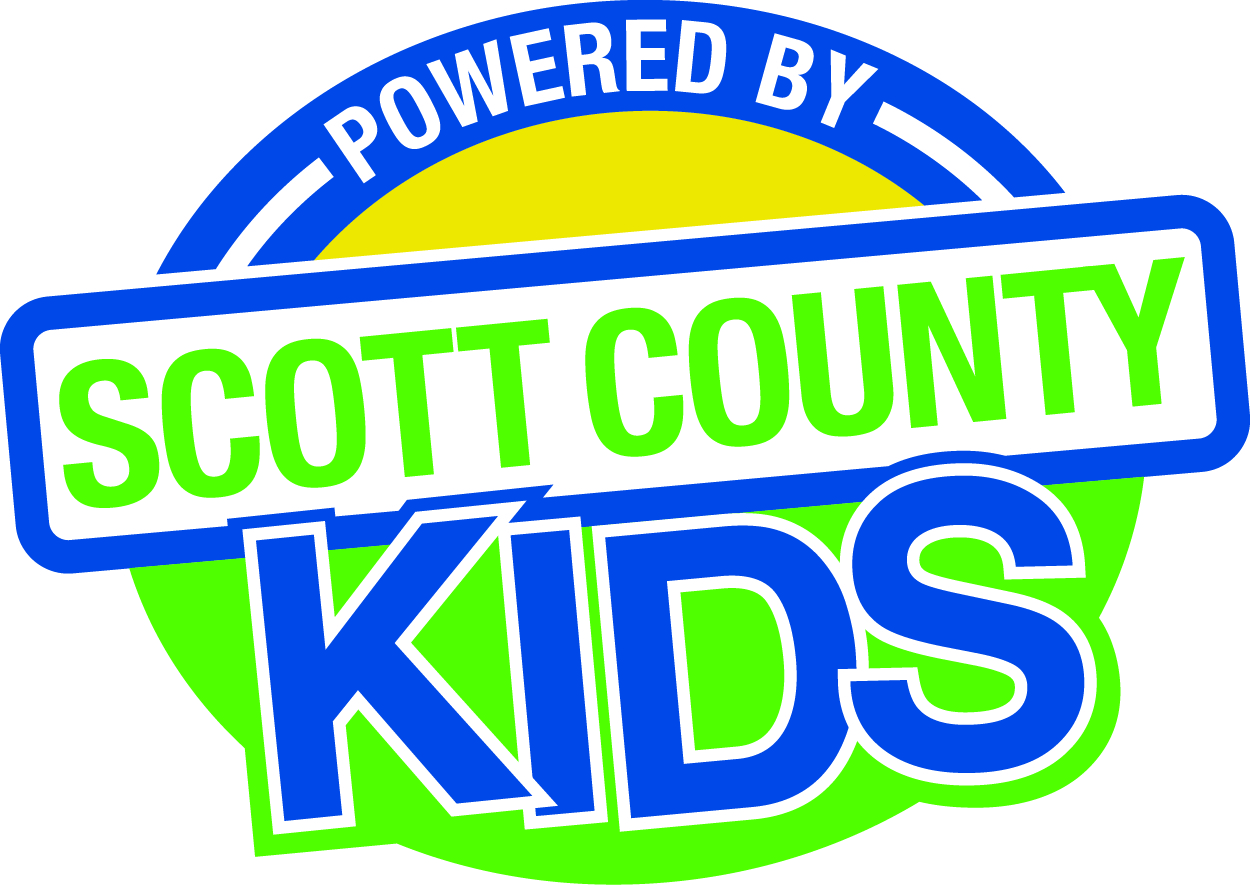 AgendaCall to Order –Larry Barker, Chair   IntroductionsApproval of Minutes for February 3, 2015Old BusinessFiscal IssuesFY15 Expenditures Levels of Excellence New BusinessEarly Childhood Coordinating CouncilCommittee ReportsContracts ManagementCommittee Report Recommended budget adjustmentsMaternal, Infant and Early Childhood (MIECHV)OutcomesCommittee ReportNominationsCommittee ReportPublic AwarenessCommittee ReportState Early Childhood IowaState ECI Board Meeting:  4/3/15 Report from ClewellState ECI Coordinator Meeting: 4/8/15Martens will report at April meetingLegislative RecapMeeting with Rep. Winckler and ECI State Technical Assistance Other BusinessSite VisitsOtherPublic InputNext Meeting April 7, 2015  